NORMAS PARA ELABORAÇÃO DO PROJETO DE PESQUISA1. FORMATAÇÃO1.1. Configuração da Página 	- Impressão: Papel branco, tipo A4 (21 cm x 29,7 cm) 	- Os textos devem ser digitados em cor preta. Outras cores, somente para ilustrações. 1.2. Margens 	- Superior e esquerda: 3 cm 	- Inferior e direita: 2 cm 1.3. Tipo e tamanho da fonte: 	- Calibri (Corpo)	- Tamanho da fonte: Tamanho 14 - Título do trabalho na capa e na folha de rosto Tamanho 12 - Parte pré-textual, textual e pós-textual, referências, apêndices e anexos Tamanho 10 - citações diretas longas, notas de rodapé legendas (ilustrações, figuras, tabelas etc.), texto da fonte das ilustrações e tabelas	- Cor da Fonte: Preto1.4. Espaçamento Parte textual: 1,5Citações diretas longas: 1,15Notas de rodapé: 1,0Legendas de ilustrações e tabelas: 1,15Referências: 1,152. ELEMENTOS OBRIGATÓRIOSCapa com identificação e título do projeto
Resumo com Palavras-chaves
Abstract em inglês com KeywordsIntrodução e/ou ProblemáticaObjetivo GeralObjetivos EspecíficosMaterial e Métodos ou MetodologiaResultados Esperados e Produção CientíficaInfraestrutura e Orçamento DetalhadoLimitações e Viabilidade do projetoCronogramaReferências3. PAGINAÇÃO A numeração deve iniciar na primeira página, porém aparecer somente a partir da segunda, em algarismos arábicos, no canto superior direito da folha. Havendo apêndice e anexo, as suas folhas ou páginas devem ser numeradas de maneira contínua e sua paginação deve dar seguimento à do texto principal. O projeto não deve exceder 10 laudas, incluído a capa e anexos. REMOVER ESTA PRIMEIRA PÁGINA DE INSTRUÇÕES NO DOCUMENTO FINAL. 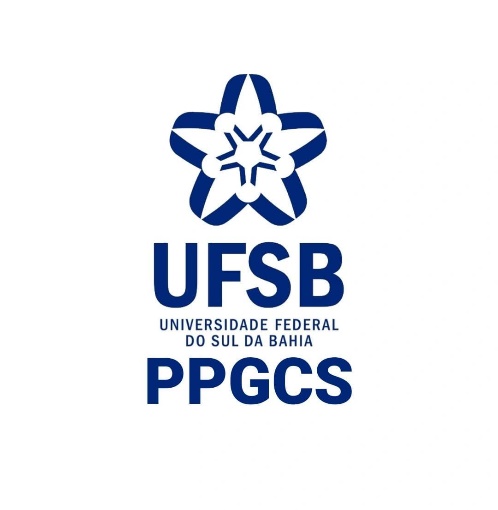 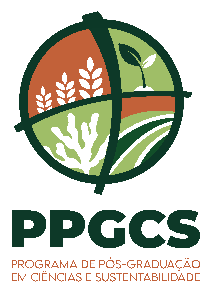 Universidade Federal do Sul da Bahia - UFSBPrograma de Pós-Graduação em Ciências e Sustentabilidade - PPGCSNOME DO(A) CANDIDATO(A)TÍTULO DO PROJETO: SUBTÍTULO (SE HOUVER)TEIXEIRA DE FREITAS - BAANOTítulo (justificado)	RESUMODescrever a essência da proposta, de forma resumida. Sugere-se um texto de parágrafo único, com poucas palavras (entre 100 e 500 palavras), mas que traduzam de forma concisa a motivação, objetivo, metodologia que será utilizada para o desenvolvimento do projeto. Não utilize tabelas, quadros, figuras, fórmulas ou citações no resumo. Na elaboração do resumo utilize as palavras do título e as palavras-chave do texto. Uma sugestão é que o resumo seja dividido, aproximadamente, da seguinte forma: ●	justificativa: aproximadamente 15 % ●	objetivo da pesquisa: aproximadamente 15 %●	metodologia da pesquisa: aproximadamente 45 % ●	Resultados esperados: aproximadamente 25 % Palavras-chaves: três a seis (não repetir palavras do título)Title (justificado)ABSTRACTSeguir as mesmas diretrizes do Resumo, porém em ligua inglesa, observando o emprego apropriado da língua. Keywords: três a seis (não repetir palavras do título)1. INTRODUÇÃO(Esta seção deve deixar clara a importância da proposta no âmbito acadêmico-científico e no âmbito do desenvolvimento sustentável, ambiental, econômico, cultural, artístico, social, científico e/ou tecnológico, com citações de artigos, livros, patentes etc. Entre outros, deixar claras as razões pelas quais o estudo proposto tem potencial de produzir contribuições originais e em qual problematização ele está inserido. Também deve explicitar a motivação para o desenvolvimento da pesquisa. Se aplicável, avaliar a potencial contribuição tecnológica e impactos social, econômico e ambiental quando da aplicação dos resultados desta proposta em atividades associadas à indústria ou setores correlatos, especialmente se/quando regionalizados; também realizar uma avaliação preliminar dos potenciais impactos ambientais positivos e negativos do objeto de estudo. Se aplicável, tratar dos contextos sociais, econômicos, políticos, culturais e outros com os quais a proposta dialoga, explorando suas tensões).2. OBJETIVO GERAL(Esta seção deve traduzir, preferencialmente num parágrafo único, uma ação que englobe toda a pesquisa a ser desenvolvida. Finalidade da pesquisa. Sempre inicie o Objetivo Geral com verbo no infinitivo: conhecer, investigar, analisar, compreender, objetiva-se etc.; apenas um (1) objetivo geral é indicado).2.1. Objetivos Específicos(Ações relacionadas com as lacunas técnico-científicas que seu projeto de pesquisa visa preencher e/ou os procedimentos que levarão ao atingimento do objetivo geral. Sempre inicie as frases dos objetivos específicos com verbos no infinitivo: conhecer, investigar, analisar, compreender etc. São recomendados entre 3 e 5 objetivos específicos apresentados na forma de itens. Cada objetivo específico pode ser um tema em potencial para um artigo científico, protótipo, software, patente etc.).3. MATERIAL E MÉTODOS ou METODOLOGIA(Descrever quais os materiais e métodos, ou metodologia, que serão utilizados para alcançar os objetivos do trabalho, ou seja, apresentar as escolhas e técnicas metodológicas que serão adotadas nas etapas de pesquisa. É indicado que os procedimentos metodológicos tenham correlação com os objetivos específicos).4. RESULTADOS ESPERADOS E PRODUÇÃO CIENTÍFICA(Esta seção deve detalhar o que se espera alcançar com o projeto proposto, ratificando a importância acadêmica destes resultados, os impactos sociais, ambientais e outros com o desenvolvimento da pesquisa, indicando as publicações com seus respectivos títulos e prováveis lugares de publicação (resumos, artigos, capítulo de livro etc.), a possibilidades de registro de propriedade intelectual (patentes, direitos autorais, registro de software, desenho industrial, etc.), além de protótipos e plantas piloto etc, se houver. Produtos esperados. Metas a serem alcançadas).5. INFRAESTRUTURA E ORÇAMENTO DETALHADO(Descrever a infraestrutura necessária e a infraestrutura disponível para a realização do projeto. Colocar os equipamentos, materiais gastos e serviços a serem utilizados durante a execução do projeto, mesmo que não tenham gerado gastos. Também deve-se colocar a contrapartida das instituições que apoiarão este projeto, assim como as fontes de financiamento se existir).6. LIMITAÇÕES E VIABILIDADE DO PROJETO(Apontar os pontos fortes e possíveis dificuldades para o desenvolvimento do trabalho de pesquisa e relatar potenciais alternativas de superação (planos de mitigação). Procurar identificar e propor alternativas aos pontos críticos que possam comprometer a execução da proposta de trabalho).7. CRONOGRAMA(Indicar com um “x”, os meses dedicados para cada etapa. Incluir nas etapas ou metas, as publicações previstas em congressos e periódicos. O cronograma físico pode assumir outras formas mais convenientes para o projeto. Os itens apresentados na seção “Material e Métodos ou Metodologia” devem ser mostrados no cronograma com seus respectivos prazos de início e término).8. REFERÊNCIAS(Lista de referências citadas no texto. Devem ser apresentados respeitando o padrão culto da Língua portuguesa e de acordo com as normas de informação e documentação da Associação de Normas Técnicas (ABNT)).Exemplos de referências no estilo ABNT:(Artigo)CARDOSO, W. C.; VALADARES, R. T.; THOMAZ, L. D.; DUTRA, V. F. Cactaceae em um fragmento florestal urbano de Vila Velha, Espírito Santo, Brasil. Paubrasilia, Porto Seguro, v. 3, n. 2, p. 25–36, jul.–dez. 2020. DOI: https://doi.org/10.33447/paubrasilia.v3i2.48(Livro)PANZINI, F. Projetar a natureza: arquitetura da paisagem e dos jardins desde as origens até a época contemporânea. Trad. Letícia Andrade. São Paulo: Senac São Paulo, 2013.(Capítulo de livro)BOHNSACK, R. A interpretação de imagens segundo o método documentário. In: WELLER, W.; PFAFF, N. (org.). Metodologia da pesquisa qualitativa em educação: teoria e prática. 2. ed. Petrópolis: Vozes, 2011. p. 114–134.(Trabalho em anais de evento)DURAN JR, L. J.; PACCA, S. A. Planejamento urbano e consumo de energia: estudo do formato da cidade e a influência no consumo de energia. In: ENCONTRO DA ASSOCIAÇÃO NACIONAL DE PÓS GRADUAÇÃO E PESQUISA EM AMBIENTE E SOCIEDADE, 7., 2015, Brasília. Anais [...]. Brasília: ANPPAS, 2015. Disponível em: http://icongresso.itarget.com.br/tra/arquivos/ann.2/401.docx. Acesso em 11 set. 2021.(Tese, dissertação ou monografia)FRANCO, I. K. Valores e comportamento ecológico: uma análise comparativa e evolutiva dos alunos de dois cursos de graduação da USP. 2012. Dissertação (Mestrado em Administração de Organizações) – Faculdade de Economia, Administração e Contabilidade de Ribeirão Preto, Universidade de São Paulo, Ribeirão Preto, 2012. DOI: https://doi.org/10.11606/D.96.2012.tde-19072012-102253.MesesMetas ou Etapas010203040506070809101112131415161718192021222324Auxiliar nos Componentes CurricularesETAPA DA PESQUISAETAPA DA PESQUISAETAPA DA PESQUISAETAPA DA PESQUISAETAPA DA PESQUISAETAPA DA PESQUISAETAPA DA PESQUISAETAPA DA PESQUISAETAPA DA PESQUISAETAPA DA PESQUISAETAPA DA PESQUISAETAPA DA PESQUISAETAPA DA PESQUISAETAPA DA PESQUISAElaboração de artigos ou de outros produtosElaboração de relatório final